Proef E – Grote bak 2 Proef E – Grote bak 2 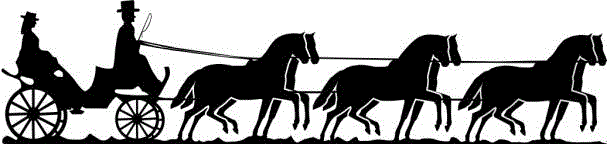 ShetlandponystalHet ZesspanRuiter:«Naam»Pony:«Pony»ShetlandponystalHet ZesspanJury:«Jury»Datum:«Dag»ShetlandponystalHet ZesspanCijferAantekeningen van jurylidAAfwenden in arbeidsdrafTussen X en GHalthouden en groeten Voorwaarts in arbeidsdraf CRechterhand M-X-KVan hand veranderen A-CSlangenvolte met 3 bogen, daarbijBoog 2 in arbeidsstap  H-X-K Gebroken lijn 10 meter F-M Op de lange zijde kijken of je op het goede been licht rijdt E-B-EGrote volte, daarbij doorzitten Tussen K-AOvergang naar arbeidsgalopTussen C-HOvergang naar arbeidsdraf E-X-E Volte 10 meter  F-X-H Van hand veranderen, daarbij sneller draven BAfwenden, daarbij XHalthouden en 4 tellen stilstaan        EVoorwaarts in arbeidsdraf Rechterhand Tussen H-COvergang naar arbeidsgalop Tussen A-KOvergang naar arbeidsdraf  EDe pony een beloning geven C-X-CGrote volte, daarbijDe hals laten strekken, daarna de teugels weer op maat pakkenB-XHalve volte halve baanTussen X en GHalthouden en groeten
CVoorwaarts in arbeidsstap
LinkerhandDe houding en zit van de ruiter/amazoneFun factor Correctheid van de hulpenDe verzorging van het geheel; ruiter en ponyTotaal: